Suvestinė redakcija nuo 2024-02-15Sprendimas paskelbtas: TAR 2023-03-29, i. k. 2023-05520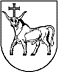 KAUNO MIESTO SAVIVALDYBĖS TARYBASPRENDIMASDĖL KAUNO MIESTO SAVIVALDYBĖS 2023–2025 METŲ UŽIMTUMO DIDINIMO PROGRAMOS PATVIRTINIMO2023 m. kovo 28 d. Nr. T-108KaunasVadovaudamasi Lietuvos Respublikos vietos savivaldos įstatymo 7 straipsnio 18 punktu ir 18 straipsnio 1 dalimi, Lietuvos Respublikos užimtumo įstatymo 17 straipsniu, 48 straipsnio 1 dalies 3 punktu, 2 ir 3 dalimis,  Užimtumo didinimo programų rengimo ir jų finansavimo tvarkos aprašu, patvirtintu Lietuvos Respublikos socialinės apsaugos ir darbo ministro 2017 m. gegužės 23 d. įsakymu Nr. A1-257 „Dėl Užimtumo didinimo programų rengimo ir jų finansavimo tvarkos aprašo patvirtinimo“, Kauno miesto savivaldybės taryba  n u s p r e n d ž i a:1. Patvirtinti Kauno miesto savivaldybės 2023–2025 metų užimtumo didinimo programą (pridedama).2. Pripažinti netekusiu galios Kauno miesto savivaldybės tarybos 2020 m. gruodžio 22 d. sprendimą Nr. T-576 „Dėl Kauno miesto savivaldybės 2021–2023 metų užimtumo didinimo programos patvirtinimo“ su visais pakeitimais ir papildymais.Savivaldybės meras	Visvaldas MatijošaitisPATVIRTINTAKauno miesto savivaldybės tarybos2023  m. kovo 28 d.sprendimu Nr. T-108(Kauno miesto savivaldybės tarybos2023 m. lapkričio 21 d. sprendimo Nr. T-505redakcija)KAUNO MIESTO SAVIVALDYBĖS 2023–2025 METŲ UŽIMTUMO DIDINIMO PROGRAMAI SKYRIUSĮVADAS1.	Kauno miesto savivaldybės  2023–2025 metų užimtumo didinimo programa (toliau – Programa) nustato pagrindinius užimtumo didinimo Kauno mieste uždavinius, paraiškų pateikimo ir vertinimo, finansavimo skyrimo ir atsiskaitymo už skirtas lėšas, Programos įgyvendinimo priežiūros ir kontrolės tvarką.2. Programos tikslas – didinti Programoje nurodytos tikslinės grupės užimtumą ir integraciją į darbo rinką.3. Programos uždaviniai: 3.1. mažinti socialinę įtampą ir atskirtį tarp bendruomenės narių; 3.2. ugdyti bedarbių ir darbo rinkai besirengiančių asmenų socialinius, darbinius įgūdžius ir padidinti jų galimybes susirasti darbą; 3.3. didinti Kauno miesto gyventojų tvarų užimtumą; 3.4.  mažinti piniginės socialinės paramos gavėjų skaičių Kauno mieste. 4. Programa parengta vadovaujantis Lietuvos Respublikos užimtumo įstatymu, Užimtumo didinimo programų rengimo ir jų finansavimo tvarkos aprašu, patvirtintu Lietuvos Respublikos socialinės apsaugos ir darbo ministro 2017 m. gegužės 23 d. įsakymu Nr. A1-257 „Dėl Užimtumo didinimo programų rengimo ir jų finansavimo tvarkos aprašo patvirtinimo“ (toliau – Aprašas), ir kitais teisės aktais.5. Programoje vartojamos sąvokos:5.1. Kvietimas teikti paraiškas (toliau – Kvietimas) – Kauno miesto savivaldybės mero patvirtintos formos dokumentas, kuriame nustatomi reikalavimai veikloms, pareiškėjams, išlaidoms, rezultatams, nurodomi dokumentai, kurie turi būti pateikiami kartu su paraiška Papunkčio pakeitimai:Nr. T-28, 2024-02-13, paskelbta TAR 2024-02-14, i. k. 2024-027405.11. Kvietimo skelbimas – Kauno miesto savivaldybės mero nustatyta tvarka rengiamas ir Kauno miesto savivaldybės svetainėje (www.kaunas.lt) kartu su Kvietimu skelbiamas skelbimas, kuriuo kviečiama teikti paraiškas ir kuriame nurodomas Programos įgyvendinimo laikotarpis, paraiškų pateikimo būdai, paraiškų pateikimo terminas, pateikiama informacija dėl konsultavimo pildant paraiškas. Papildyta papunkčiu:Nr. T-28, 2024-02-13, paskelbta TAR 2024-02-14, i. k. 2024-027405.2. Paraiška – Kauno miesto savivaldybės mero patvirtintos formos dokumentas, kurį užpildo ir pateikia pareiškėjas, siekiantis dalyvauti Programoje ir gauti finansavimą paraiškoje numatytiems tikslams įgyvendinti ir numatytiems rezultatams pasiekti Programoje nustatyta tvarka.5.3. Pareiškėjas – juridinis asmuo, planuojantis įgyvendinti paraiškoje numatytus tikslus ir gauti finansavimą. 5.4. Sutartis – su pareiškėju, kurio pateikta paraiška nustatyta tvarka buvo atrinkta, sudaroma lėšų naudojimo sutartis, kurios formą tvirtina Kauno miesto savivaldybės meras.5.5. Tikslinė grupė – Kauno miesto savivaldybės teritorijoje gyvenantys asmenys, atitinkantys Lietuvos Respublikos užimtumo įstatymo 20 straipsnio 2 dalies 1 punkte, 20 straipsnio 5 dalyje, 48 straipsnio 2 dalyje nurodytas tikslines grupes ir registruoti Užimtumo tarnybos prie Lietuvos Respublikos socialinės apsaugos ir darbo ministerijos Kauno skyriuose. Papunkčio pakeitimai:Nr. T-28, 2024-02-13, paskelbta TAR 2024-02-14, i. k. 2024-027405.6. Vykdytojas – pareiškėjas, kurio pateikta paraiška nustatyta tvarka buvo atrinkta ir su kuriuo pasirašyta lėšų naudojimo sutartis.5.7. Kitos Programoje vartojamos sąvokos suprantamos taip, kaip jos apibrėžtos Lietuvos Respublikos užimtumo įstatyme ir Apraše. II SKYRIUSBŪKLĖS ANALIZĖ6. Užimtumo tarnybos prie Lietuvos Respublikos socialinės apsaugos ir darbo ministerijos (toliau – Užimtumo tarnyba) duomenimis, per 2023 m. devynis mėnesius bedarbių buvo 9,5 proc. visų darbingo amžiaus Kauno miesto savivaldybės teritorijos gyventojų, vidutinis bedarbių skaičius – 17 281,7, iš jų tikslinė grupė: 6.1. rūpintiniai, kuriems iki pilnametystės buvo nustatyta rūpyba, kol jiems sukaks 25 metai, – 0 (šios kategorijos bedarbiai nebuvo remiami); 6.2. nėščios moterys, motinos (įmotės) arba tėvai (įtėviai), globėjai, rūpintojai ir asmenys, faktiškai auginantys vaiką (įvaikį) iki 8 metų arba neįgalų vaiką (įvaikį) iki 18 metų (iki 2005 m. liepos 1 d. – pripažintą vaiku invalidu), ir asmenys, prižiūrintys neįgalius šeimos narius, kuriems Neįgalumo ir darbingumo nustatymo tarnybos prie Socialinės apsaugos ir darbo ministerijos (toliau – Neįgalumo ir darbingumo nustatymo tarnyba) sprendimu nustatyta nuolatinė slauga ar priežiūra – 1 402,8; 6.3. grįžę iš laisvės atėmimo vietų, kai laisvės atėmimo laikotarpis buvo ne trumpesnis kaip 6 mėnesiai, jeigu jie kreipiasi į Užimtumo tarnybą ne vėliau kaip per 6 mėnesius nuo grįžimo iš laisvės atėmimo vietų, – 25; 6.4. piniginės socialinės paramos gavėjai – 2 557,4;6.5. priklausomi nuo narkotinių, psichotropinių ir kitų psichiką veikiančių medžiagų asmenys, baigę psichologinės socialinės ir (ar) profesinės reabilitacijos programas, jeigu jie kreipiasi į Užimtumo tarnybą ne vėliau kaip per 6 mėnesius nuo psichologinės socialinės ir (ar) profesinės reabilitacijos programos baigimo, – 2;6.6. prekybos žmonėmis aukos, baigusios psichologinės socialinės ir (ar) profesinės reabilitacijos programas, – 0 (šios kategorijos bedarbiai nebuvo remiami); 6.7. grįžę į Lietuvą nuolat gyventi politiniai kaliniai ir tremtiniai ir jų šeimų nariai (sutuoktinis, vaikai (įvaikiai) iki 18 metų) – 0 (šios kategorijos bedarbiai nebuvo remiami); 6.8. asmenys, turintys pabėgėlio statusą ar kuriems yra suteikta papildoma ar laikinoji apsauga arba turintys teisę gauti laikinąją apsaugą, iki sprendimo dėl laikinosios apsaugos suteikimo (nesuteikimo) priėmimo, tačiau ne ilgiau kaip laikinosios apsaugos laikotarpiu – 856;6.9. asmenys, patiriantys socialinę riziką, – 0 (šios kategorijos bedarbiai nebuvo remiami);6.10. vyresni kaip 40 metų asmenys – 9 843,4;6.11. darbo rinkai besirengiantys asmenys – 962.7. Įvertinus bendrą socialinę, ekonominę ir demografinę situaciją darbo rinkoje,  bedarbių integravimąsi į darbo rinką, išsiaiškinta, kad Užimtumo tarnyba didina bedarbių užimtumą vykdydama įvairias integracijos, savarankiško užimtumo programas. Pastebima, kad trūksta priemonių įgūdžiams ugdyti, perkvalifikavimui, mokymams; priemonių, kurios paskatintų jaunų asmenų savarankišką užimtumą, remiant juridinių asmenų steigimo, fizinių asmenų darbo vietų įrengimo išlaidas, sukuriant naujas darbo vietas ir įdarbinant tikslinės grupės asmenis. Taip pat pastebima, kad ilgalaikiams bedarbiams ir socialinių išmokų gavėjams trūksta priemonių, ugdančių asmenų socialinius ir darbinius įgūdžius, padedančių įtraukti asmenis, ilgą laiką nedirbusius ar neketinusius dirbti, į darbo rinką ir joje išsilaikyti.8. Informacija apie Kauno miesto savivaldybės vykdomą Programą viešinama Kauno miesto savivaldybės interneto svetainėje (www.kaunas.lt). 9. Tikslinės grupės užimtumo didinimo ir įsidarbinimo problemoms spręsti parenkamos tinkamos paslaugos (toliau – Paslaugos) ir (ar) priemonės ( toliau – Priemonės), kurių taikymas daliai tikslinės grupės padės įveikti įsidarbinimo sunkumus ir (ar) įsitvirtinti darbo rinkoje. Galimos taikyti Priemonės nurodytos Apraše, galimos taikyti Paslaugos – Apraše ir Socialinių paslaugų kataloge, patvirtintame  Lietuvos Respublikos socialinės apsaugos ir darbo ministro 2006 m. balandžio 5 d. įsakymu Nr. A1-93 „Dėl Socialinių paslaugų katalogo patvirtinimo“.III SKYRIUSMETINIS FINANSAVIMO PLANAS10. Programos įgyvendinimas finansuojamas iš Lietuvos Respublikos valstybės biudžeto specialių tikslinių dotacijų lėšų, skirtų tais metais Kauno miesto savivaldybės biudžetui.11. 2022 metų užimtumo didinimo programai įgyvendinti buvo skirta 795 565 Eur, jos įgyvendinimo metu sukurta 90 darbo vietų. 2023 metais Programai įgyvendinti skirta 1 055 500 Eur. Planuojama, kad Priemonėms įgyvendinti vidutiniškai per metus vienam asmeniui skiriama apie 9375 Eur , Paslaugoms, įskaitant atvejo vadybos paslaugas, teikti – apie 1628,52 Eur. 12. Lėšos Programai įgyvendinti paskirstomos vadovaujantis Lietuvos Respublikos socialinės apsaugos ir darbo ministro 2017 m. gegužės 23 d. įsakyme Nr. A1-257 „Dėl Užimtumo didinimo programų rengimo ir jų finansavimo tvarkos aprašo patvirtinimo“ pateikta rekomendacija dėl užimtumo didinimo programai įgyvendinti skirtų lėšų panaudojimo Paslaugoms bei atvejo vadybininko (-ų) darbo užmokesčiui finansuoti. Ši lėšų Programai įgyvendinti proporcija gali būti koreguojama, atsižvelgiant į tiems metams Lietuvos Respublikos socialinės apsaugos ir darbo ministro įsakymu skiriamas valstybės biudžeto specialiąsias tikslines dotacijas savivaldybių biudžetams ir į einamųjų metų faktinį tikslinės grupės poreikį Paslaugoms (įskaitant ir atvejo vadybos paslaugas) ir jų apimtį. Programos įgyvendinimą administruoja Kauno miesto savivaldybės administracijos atsakingi padaliniai.IV SKYRIUSUŽIMTUMO DIDINIMO PROGRAMOJE DALYVAUJANTYS SUBJEKTAI13. Programoje dalyvaujantys subjektai:13.1. tikslinė grupė, kuriai numatoma taikyti Priemones ir (ar) Paslaugas;13.2. Kauno miesto savivaldybės administracijos Socialinių paslaugų skyrius (toliau – SPS) ir SPS paskirtas (-i) Programos įgyvendinimą koordinuojantis (-ys) specialistas (-ai) (toliau – Priemonių koordinatorius);13.3. teisės aktų nustatyta tvarka paskirtas (-i) atvejo vadybininkas (-ai), kaip jis apibrėžtas Apraše;13.4. Kauno miesto savivaldybės mero sudaryta atvejo komanda, į kurios sudėtį įtraukiami Apraše numatyti asmenys; 13.5. Užimtumo tarnybos paskirtas (-i) atstovas (-ai);13.6. nevyriausybinės organizacijos ir kiti asmenys, kurie pasitelkiami Paslaugoms teikti. V SKYRIUSPASLAUGŲ IR (AR) PRIEMONIŲ PLANAS14. Tikslinei grupei gali būti organizuojamos Apraše nurodytos ir kitos Paslaugos, kuriomis siekiama padėti šiems asmenims lengviau integruotis į darbo rinką, kartu padedant spręsti sunkumus, kliudančius pilnaverčiam darbiniam užimtumui. Paslaugoms teikti juridiniai asmenys parenkami ar paskiriami teisės aktų nustatyta tvarka, atsižvelgiant į einamaisiais metais Užimtumo tarnybos organizuojamas paslaugas, taip pat atsižvelgiant į individualius asmenų poreikius, naudojantis socialinėmis paslaugomis. 15. Programa įgyvendinama,  skatinant tikslinės grupės įsitraukimą į darbo rinką tų metų Programos įgyvendinimo laikotarpiu (bet ne ilgesniam kaip 6 mėn. 1 asmeniui), tuo pačiu sukuriant profesinių ar kitų darbinių įgūdžių ir žinių suteikimo galimybes (toliau – Programos priemonė).  Programos priemonei įgyvendinti skelbiamas Kvietimas.16. Pareiškėjais, galinčiais įgyvendinti Programos priemonę, gali būti viešieji ir privatieji juridiniai asmenys, jei tokia veikla neprieštarauja jų steigimo dokumentams ir  teisės aktams.17. Tinkamos Programos priemonės veiklos, išlaidų kategorijos, reikalavimai pareiškėjams ir kitos su Programos priemonės vykdymu susijusios sąlygos išdėstomos Kvietime ir Kvietimo skelbime. Punkto pakeitimai:Nr. T-28, 2024-02-13, paskelbta TAR 2024-02-14, i. k. 2024-0274018. Kauno miesto savivaldybės meras nustato, kokius dokumentus, susijusius su Programos įgyvendinimu, pareiškėjai turi pateikti. 19. Paraiškose numatytos veiklos turi būti vykdomos Kauno mieste arba gali būti vykdomos kitoje teritorijoje, jei vykdant veiklas sukurti produktai, rezultatai ir nauda atitenka Kauno miestui ir tikslinei grupei. VI SKYRIUSPROGRAMOS ĮGYVENDIMO VYKDANT PRIEMONĘ ETAPAI IR PARAIŠKŲ PATEIKIMAS BEI VERTINIMAS20. Tikslinė grupė įtraukiama dalyvauti Programoje teisės aktų nustatyta tvarka aktyviai bendradarbiaujant Programos 13  punkte nurodytiems subjektams.21. Paraiškos įgyvendinti Programos priemonę teikiamos Kvietime ir Kvietimo skelbime nustatyta tvarka. Informacija apie Kvietimą skelbiama Kauno miesto savivaldybės interneto svetainėje (www.kaunas.lt). Punkto pakeitimai:Nr. T-28, 2024-02-13, paskelbta TAR 2024-02-14, i. k. 2024-0274022. Pareiškėjas užpildo patvirtintos formos paraišką ir kartu su ja pateikia visus Kvietime nurodytus dokumentus. Už paraiškoje nurodytų duomenų teisingumą atsako pareiškėjas. Teikdamas paraišką pareiškėjas, be kitų privalomų vykdyti Kvietime nurodytų sąlygų, įsipareigoja, kad paraiškoje nurodytoms veikloms vykdyti tikslinę grupę pasitelks bendradarbiaudamas su Programos 13 punkte nurodytais subjektais.23. Pateiktos paraiškos vertinamos ir atrenkamos finansuoti Kauno miesto savivaldybės mero nustatyta tvarka pirmiausia atliekant paraiškų administracinės atitikties vertinimą. 24. Atlikus paraiškų administracinės atitikties vertinimą, Kvietime nurodytas sąlygas atitinkančios paraiškos perduodamos Kauno miesto savivaldybės mero sudarytai komisijai (toliau – Komisija) tolesniam vertinimui atlikti ir finansuotinoms paraiškoms atrinkti. 25. Pareiškėjai, kurių paraiškos atmetamos atlikus administracinės atitikties vertinimą, turi teisę teikti skundą Kauno miesto savivaldybės mero nustatyta tvarka per 3 darbo dienas nuo informacijos apie paraiškos atmetimą gavimo dienos. Tokia pretenzija turi būti išnagrinėta per 20 darbo dienų. VII SKYRIUSPARAIŠKŲ FINANSAVIMAS IR ATSISKAITYMAS UŽ LĖŠŲ PANAUDOJIMĄ26. Komisija, įvertinusi paraiškas, teikia Kauno miesto savivaldybės merui savo siūlomų finansuoti ir nefinansuoti paraiškų sąrašus. 27. Kauno miesto savivaldybės mero patvirtinti finansuojamų paraiškų sąrašas ir nefinansuojamų paraiškų sąrašas skelbiami Kauno miesto savivaldybės interneto svetainėje (www.kaunas.lt). 28. Ne vėliau kaip per 10 darbo dienų nuo finansuojamų paraiškų sąrašo patvirtinimo SPS išsiunčia šiame sąraše nurodytiems pareiškėjams pranešimus dėl sutarčių pasirašymo.29. Ne vėliau kaip per 30 kalendorinių dienų nuo finansuojamų paraiškų sąrašo patvirtinimo su jame nurodytais pareiškėjais sudaromos sutartys. Sutartis su pareiškėjais pasirašo Kauno miesto savivaldybės meras ar jo įgaliotas asmuo.30. Pareiškėjai privalo atsiskaityti su Kauno miesto savivaldybe už gautų lėšų panaudojimą sutartyje nustatyta tvarka ir terminais.31. Pareiškėjai atsako už paraiškoje nurodytoms veikloms vykdyti ir tikslams įgyvendinti skirtų lėšų tikslingą panaudojimą.32. Paaiškėjus, kad lėšos buvo panaudotos ne pagal paskirtį, pareiškėjas privalo lėšas grąžinti Kauno miesto savivaldybei sutartyje nustatyta tvarka ir terminais.VIII SKYRIUSPROGRAMOS PRIEMONĖS ĮGYVENDINIMO PRIEŽIŪRA IR KONTROLĖ33.	Vykdytojas, įvykdęs visus sutartyje nurodytus įsipareigojimus, iki sutartyje nurodytos datos SPS pateikia ataskaitą apie paraiškoje nurodytoms veikloms vykdyti ir tikslams įgyvendinti skirtų lėšų panaudojimą (toliau – ataskaita) ir tinkamai patvirtintas lėšų panaudojimą pagrindžiančių dokumentų kopijas. 34. Ataskaita gali būti atmesta, jeigu joje pateikti duomenys netikslūs, informacija apie skirtų lėšų panaudojimą nepakankama, finansiniai dokumentai netikslūs ar taisyti.35. Vykdytojas privalo:35.1. atsiskaityti už skirtų lėšų panaudojimą, pateikdamas SPS ataskaitą ir kitus Kauno miesto savivaldybės prašomus dokumentus sutartyje nustatyta tvarka ir terminais;35.2. Kauno miesto savivaldybės reikalavimu SPS pateikti visą su sutarties vykdymu susijusią informaciją, sudaryti sąlygas tikrinti, kaip vykdomos paraiškoje nurodytos veiklos, sutartimi prisiimti įsipareigojimai, pateikti visą prašomą informaciją, dokumentus.IX SKYRIUSPROGRAMOS VIEŠINIMAS36. Programa ir jos įgyvendinimo metu pasiekti rezultatai viešinami Kauno miesto savivaldybės interneto svetainėje (www.kaunas.lt), taip pat vykdytojų interneto svetainėse.____________________________________Pakeitimai:1.Kauno miesto savivaldybės taryba, SprendimasNr. T-505, 2023-11-21, paskelbta TAR 2023-11-22, i. k. 2023-22439Dėl Kauno miesto savivaldybės tarybos 2023 m. kovo 28 d. sprendimo Nr. T-108 „Dėl Kauno miesto savivaldybės 2023–2025 metų užimtumo didinimo programos patvirtinimo“ pakeitimo2.Kauno miesto savivaldybės taryba, SprendimasNr. T-28, 2024-02-13, paskelbta TAR 2024-02-14, i. k. 2024-02740Dėl Kauno miesto savivaldybės tarybos 2023 m. kovo 28 d. sprendimo Nr. T-108 „Dėl Kauno miesto savivaldybės 2023–2025 metų užimtumo didinimo programos patvirtinimo“ pakeitimo